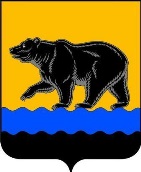 Администрация города НефтеюганскаКОМИТЕТ ФИЗИЧЕСКОЙ КУЛЬТУРЫ И СПОРТА  распоряжениег.НефтеюганскОб объявлении конкурсного отбора кандидатов для включения в резерв управленческих кадров для замещения должностей руководителей муниципальных учреждений дополнительного образования, подведомственных Комитету физической культуры и спорта администрации города НефтеюганскаВ соответствии с постановлением администрации города Нефтеюганска от 24.03.2014 № 52-нп «О резерве управленческих кадров организаций для замещения должностей руководителей муниципальных учреждений и муниципальных предприятий муниципального образования город Нефтеюганск»: 1.Объявить конкурсный отбор кандидатов для включения в резерв управленческих кадров для замещения должностей руководителей муниципальных учреждений дополнительного образования, подведомственных Комитету физической культуры и спорта администрации города Нефтеюганска (далее – Конкурс) с 21.10.2016. 1.1.Отделу организационно-правового обеспечения комитета физической культуры и спорта администрации города Нефтеюганска (С.А.Тихонова):1.1.1.Организовать проведение Конкурса, заседание комиссии по формированию резерва управленческих кадров для замещения должностей руководителей муниципальных учреждений дополнительного образования, подведомственных Комитету физической культуры и спорта администрации города Нефтеюганска.1.1.2.Опубликовать объявление о проведении Конкурса для замещения должностей руководителей муниципальных учреждений дополнительного образования, подведомственных Комитету физической культуры и спорта администрации города Нефтеюганска в городской еженедельной газете «Здравствуйте, нефтеюганцы!», разместить на официальном сайте органов местного самоуправления города Нефтеюганска в разделах «Объявления» и «Кадровый резерв –> Резерв управленческих кадров для замещения должностей руководителей муниципальных учреждений и предприятий –> Комитет физической культуры и спорта».1.1.3.Разместить распоряжение комитета физической культуры и спорта администрации города Нефтеюганска «Об объявлении конкурсного отбора кандидатов для включения в резерв управленческих кадров для замещения должностей руководителей муниципальных учреждений дополнительного образования, подведомственных Комитету физической культуры и спорта администрации города Нефтеюганска» на официальном сайте органов местного самоуправления города Нефтеюганска в разделе «Физическая культура и спорт –> Приказы комитета физической культуры и спорта».            2.Контроль за исполнением распоряжения возложить на начальника отдела организационно-правового обеспечения комитета физической культуры и спорта администрации города Нефтеюганска С.А.Тихонову.Председатель комитета                                                                    Ю.И.Рудзинский                                                                                          13.10.2016       № 105-р